SUPERINTENDENCIA DEL SISTEMA FINANCIEROFECHA: 08/12/2022Versión pública según Art. 30 LAIP. Por supresión de información confidencial. Art. 24 Lit. c. LAIPORDEN DE COMPRA	 No.	428PROVEEDOR: ALMACENES VIDRI, S.A. DE C.V.NIT:	xxxxxxxxxxxxxxxxUNIDAD SOLICITANTE: DEPARTAMENTO DE SERVICIOS GENERALESADMINISTRADOR O.C.: MILADY LORENA CRUZ DÍAZFAVOR SUMINISTRAR LO SIGUIENTE:52REQUERIMIENTO No. 431/2022ANALISTA: ENRIQUE DELGADOBIEN   X	SERVICIO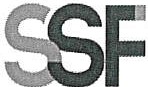 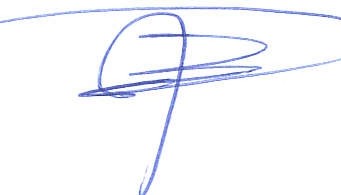 SUPERINTENOE.NCIA DELSISTEMAFINANCIEROFECHA: 08/12/2022ORDEN DE COMPRANo.	428PROVEEDOR: ALMACENES VIDRI, S.A. DE C.V.NIT:	xxxxxxxxxxxxxxxxUNIDAD SOLICITANTE: DEPARTAMENTO DE SERVICIOS GENERALESADMINISTRADOR O.C.: MILADY LORENA CRUZ DÍAZFAVOR SUMINISTRAR LO SIGUIENTE:52REQUERIMIENTO No. 431/2022ANALISTA: ENRIQUE DELGADOBIEN   X	SERVICIO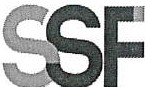 CANTIDAD	CODIGO	DESCRIPCION	COSTO UNITARIO	COSTO TOTAL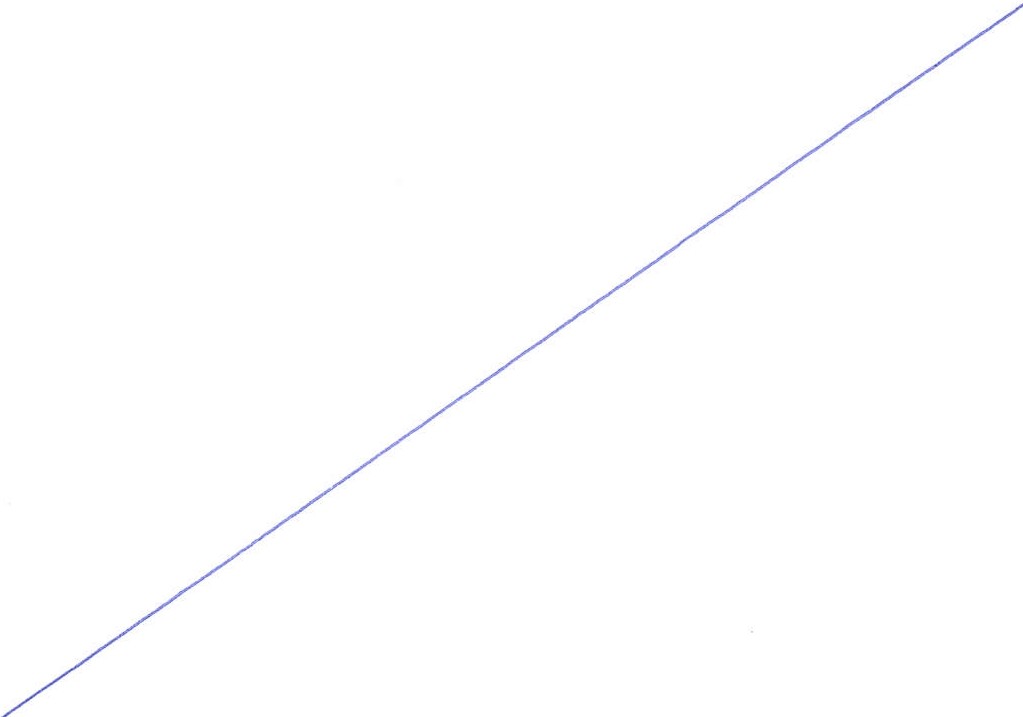 SON: DOS MIL QUINIENTOS CINCUENTA Y TRES US DÓLARES 00/100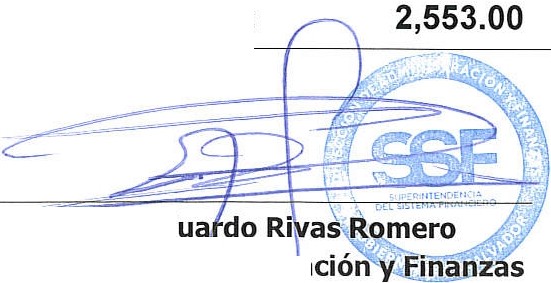 CANTIDADCODIGODESCRIPCIONCOSTO UNITARIOCOSTO TOTAL1410410OTROS GASTOS2,040.00002,040.00ÁRBOL NAVIDEÑO 15 PIES PVC HJTO-4505410410OTROS GASTOS9.560047.80MALLA NAVIDEÑA 45.72cmX5.49m14410410OTROS GASTOS7.9600111.44RAMA NAVIDEÑA 46 HIERBA DE CAÑA6410410OTROS GASTOS7.960047.76PASCUAS NAVIDEÑA 246410410OTROS GASTOS6.000036.00LISTÓN NAVIDEÑO 6.35cmX9.14cm DORADO6410410OTROS GASTOS6.000036.00LISTÓN NAVIDEÑO 6.35cmX9.14cm SURTIDO6410410OTROS GASTOS14.000084.00RAMA NAVIDEÑA 36 CORAL CON AEROSOL10410410OTROS GASTOS6.000060.00RAMA NAVIDEÑA 21 CEDRO PLANO CON BRILLO CHAMPAGNE30410410OTROS GASTOS3.000090.00GUÍA NAVIDEÑA INCANDESCENTE1410410OTROS GASTOS0.00000.00LUGAR DE ENTREGA: URBANIZACIÓN LOMA DE SANFRANCISCO, AVENIDA ALBERT EINSTEIN, Nº 17, ANTIGUO CUSCATLÁN, LA LIBERTAD1410410OTROS GASTOS0.00000.00TIEMPO DE ENTREGA: CONTRA ENTREGA1410410OTROS GASTOS0.00000.00FORMA DE PAGO: CONTADO